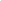 ГОСТ 21046-86МЕЖГОСУДАРСТВЕННЫЙ СТАНДАРТНЕФТЕПРОДУКТЫ ОТРАБОТАННЫЕОБЩИЕ ТЕХНИЧЕСКИЕ УСЛОВИЯИПК ИЗДАТЕЛЬСТВО СТАНДАРТОВМоскваМЕЖГОСУДАРСТВЕННЫЙ СТАНДАРТ*Переиздание (январь 1999 г.) с Изменениями № 1, 2, утвержденными в декабре 1990 г. и июне 1991 г. (ИУС 3-91, 9-91)Постановлением Государственного комитета СССР по стандартам от 22 мая 1986 г. № 1278 срок введения установлен
с 01.01.87Ограничение срока действия снято Постановлением Госстандарта СССР от 13.06.91 № 858Настоящий стандарт распространяется на отработанные нефтепродукты (нефтяные масла и нефтяные промывочные жидкости), а также смеси нефти и нефтепродуктов, образующиеся при зачистке средств хранения, транспортирования и извлекаемые из очистных сооружений и нефтесодержащих вод (далее - отработанные нефтепродукты).Стандарт не распространяется на отработанные синтетические масла, отработанные синтетические гидравлические жидкости, отработанные нефтепродукты, содержащие синтетические, коррозионно-агрессивные, токсичные вещества и продукты не нефтяного происхождения (кроме присадок), подлежащие рациональному использованию или уничтожению предприятиями-потребителями в установленном порядке.Отработанные нефтепродукты предназначены для регенерации очистки и использования взамен других нефтепродуктов в соответствии с нормативно-технической документацией.Требования пп. 1.1, 2.1, 2.2 в части показателей 1 - 2, примечания 1 к табл. 2, п. 2.4 и разд. 3 - 7 настоящего стандарта являются обязательными, другие требования - рекомендуемыми.Термины, применяемые в стандарте, и пояснения к ним приведены в приложении.(Измененная редакция, Изм. № 2).1. КЛАССИФИКАЦИЯ1.1. Отработанные нефтепродукты, используемые предприятиями народного хозяйства для собственных нужд, собирают по маркам, сортам, группам или подгруппам в соответствии с нормативно-технической документацией.Отработанные нефтепродукты, сдаваемые организациям нефтепродуктообеспечения, подразделяют на группы, указанные в табл. 1.
Таблица 1Примечание. Трансформаторные и турбинные масла подлежат сдаче при невозможности восстановления их физико-химических свойств у потребителя.(Измененная редакция, Изм. № 2).1.2. (Исключен, Изм. № 2).2. ТЕХНИЧЕСКИЕ ТРЕБОВАНИЯ2.1. Отработанные нефтепродукты должны соответствовать требованиям настоящего стандарта и нормативно-технической документации по сбору отработанных нефтепродуктов.2.2. Отработанные нефтепродукты, сдаваемые организациям нефтепродуктообеспечения, по физико-химическим показателям должны соответствовать требованиям и нормам, указанным в табл. 2.Таблица 2Примечания:1. Дополнительные показатели, качества отработанных нефтепродуктов группы СНО должны соответствовать требованиям договора (контракта) поставщика с внешнеэкономической организацией или иностранным покупателем.2. Нормы по показателям подпунктов 6 - 8 являются факультативными до 01.01.93 и определяются для нефтепродуктов, предназначенных для регенерация на Кременчугском НПЗ.(Измененная редакция, Изм. № 2).2.3. (Исключен, Изм. № 2).2.4. При сборе отработанных нефтепродуктов всех групп должно быть исключено попадание в них пластичных смазок, органических растворителей, жиров, лаков, красок, эмульсий, химических веществ и загрязнений, а при сборе отработанных масел групп ММО и МИО - смешение их с нефтью, бензином, керосином, дизельным топливом, мазутом.(Измененная редакция, Изм. № 2).3. ТРЕБОВАНИЯ БЕЗОПАСНОСТИ3.1. При работе с отработанными нефтепродуктами необходимо применять индивидуальные средства защиты в соответствии с правилами, утвержденными в установленном порядке, а также избегать их попадания на кожу и слизистую оболочку глаз.(Измененная редакция, Изм. № 2).3.2. По токсичности отработанные нефтепродукты относятся к 4-му классу опасности по ГОСТ 12.1.007-76.3.3. Отработанные нефтепродукты, содержащие бензин, керосин, дизельное топливо, представляют собой легковоспламеняющуюся жидкость с температурой самовоспламенения 200 - 300 °С.Взрывоопасная концентрация паров бензина в смеси с воздухом 1,0 - 6,0 % (по объему).Предельно допустимая концентрация паров углеводородов отработанных нефтепродуктов в воздухе рабочей зоны 300 мг/м3 по ГОСТ 12.1.005-88.Предельно допустимая концентрация паров углеводородов определяется универсальным газоанализатором УГ-2.3.4. При хранении отработанных нефтепродуктов должны быть соблюдены требования пожарной безопасности по ГОСТ 12.1.004-91; помещение оборудовано приточно-вытяжной вентиляцией по ГОСТ 12.4.021-75.(Измененная редакция, Изм. № 2).3.5. При разливе отработанного нефтепродукта на открытой площадке место разлива засыпать песком и удалить его.3.6. В случае загорания отработанных нефтепродуктов применяют следующие средства пожаротушения: распыленную воду, пену; при объемном тушении: порошковые составы, углекислый газ, составы СЖБ (жидкостно-бромэтиловые), перегретый пар, песок, кошму и другие.3.7. Резервуары, автоцистерны и рукава во время слива и налива отработанных нефтепродуктов должны быть заземлены.4. ПРАВИЛА ПРИЕМКИ4.1. Отработанные нефтепродукты принимают партиями. Партией считают любое количество отработанного нефтепродукта одной группы, сопровождаемое одним документом о качестве.При транспортировании отработанных нефтепродуктов в железнодорожных цистернах партией считают количество отработанного нефтепродукта в каждой железнодорожной цистерне и сопровождают отдельным документом о качестве.Автозаправочные станции (АЗС) принимают отработанные нефтепродукты без документа о качестве.Масла, слитые из картера двигателя, относят к группе ММО, прочие отработанные нефтепродукты - к группе СНО.(Измененная редакция, Изм. № 2).4.2. Объем выборки - по ГОСТ 2517-85.4.3. При получении неудовлетворительных результатов испытания хотя бы по одному из показателей проводят повторные испытания на удвоенной выборке. Результаты повторных испытаний распространяются на всю партию.5. МЕТОДЫ ИСПЫТАНИЙ5.1. Отбор проб отработанных нефтепродуктов - по ГОСТ 2517-85 с дополнениями по ГОСТ 26378.0-84.Объем объединенной пробы 1,0 дм3.5.2. Перед определением вязкости и температуры вспышки пробы отработанных нефтепродуктов, содержащие более 0,5 % воды, обезвоживают по ГОСТ 26378.0-84.5.3. При возникновении разногласий в оценке качества отработанных нефтепродуктов кинематическую вязкость определяют по ГОСТ 33-82, массовую долю механических примесей - по ГОСТ 6370-83, массовую долю воды - по ГОСТ 2477-65, температуру вспышки - по ГОСТ 4333-87.6. УПАКОВКА, МАРКИРОВКА, ТРАНСПОРТИРОВАНИЕ И ХРАНЕНИЕ6.1. Упаковка, маркировка, транспортирование и хранение - по ГОСТ 1510-84, надпись на таре или ярлыке должна содержать:наименование группы отработанного нефтепродукта;обозначение настоящего стандарта;наименование предприятия-поставщика;предупредительную надпись «огнеопасно».6.2. Отработанные нефтепродукты хранят и транспортируют раздельно по группам.6.3. Отстой воды, механических примесей и загрязнений следует удалять из резервуара с отработанными нефтепродуктами не реже одного раза в год в процессе хранения и перед каждой приемо-сдаточной операцией.7. ТРЕБОВАНИЯ ОХРАНЫ ПРИРОДЫ7.1. В целях охраны окружающей среды от загрязнения все отработанные нефтепродукты подлежат обязательному сбору.7.2. Не допускается сливать отработанные нефтепродукты на почву, в водоемы и канализационные системы.Разд. 7. (Введен дополнительно, Изм. № 2).ПРИЛОЖЕНИЕОбязательноеТермины, применяемые в стандарте, и пояснения к нимГОСТ 21046-86 Нефтепродукты отработанные. Общие технические условияНЕФТЕПРОДУКТЫ ОТРАБОТАННЫЕОбщие технические условияWaste petroleum products.
General specificationsГОСТ
21046-86*Взамен
ГОСТ 21046-81ГруппаКод ОКПСостав отработанных нефтепродуктовОсновные направления использованияммо02 5892 8300Отработанные моторные (для авиационных поршневых, карбюраторных и дизельных двигателей), компрессорные, вакуумные и индустриальные масла, соответствующие требованиям табл. 2Сырье для регенерации; взамен других нефтепродуктовмио02 5892 8100Отработанные индустриальные масла и рабочие жидкости для гидросистем, газотурбинные, приборные, трансформаторные и турбинные масла, соответствующие требованиям табл. 2Сырье для регенерации и очистки; взамен других нефтепродуктовсно02 5892 8500Смеси отработанных нефтепродуктов; нефтяные промывочные жидкости; масла, применявшиеся при термической обработке металлов, цилиндровые, осевые, трансмиссионные масла, масла для прокатных станов, масла, извлекаемые из отработанных нефтяных эмульсий; смеси нефти и нефтепродуктов, собранные при зачистке средств хранения, транспортирования и извлекаемые из очистных сооружений и нефтесодержащих водСырье для нефтепереработки, в качестве компонента котельного топлива; взамен других нефтепродуктовНаименование показателяНорма для группыНорма для группыНорма для группыМетод испытанияНаименование показателяММОмиосноМетод испытания1. Условная вязкость при 20 °С, с, илиСв. 4013 - 40-По ГОСТ 26378.3-84кинематическая вязкость при 50 °С, мм2/с (сСт)Св. 355 - 35-По ГОСТ 33-822. Температура вспышки, определяемая в открытом тигле, °С, не ниже100120-По ГОСТ 26378.4-84 или по ГОСТ 4333-873. Массовая доля механических примесей, %, не более111По ГОСТ 26378.2-844. Массовая доля воды, %, не более222По ГОСТ 26378.1-84 или по ГОСТ 2477-655. Содержание загрязненийОтсутствиеОтсутствиеОтсутствиеПо ГОСТ 26378.2-846. Массовая доля фракций, выкипающих до 340 °С, %, не более1010-По ГОСТ 2177-827. Температура застывания фракций, выкипающих выше 340 °С, не выше-10-10-По ГОСТ 20287-918. Плотность при 20 °С, кг/м3, не более905--По ГОСТ 3900-85ТерминПояснениеОбработанное нефтяное маслоНефтяное масло, проработавшее срок или утратившее в процессе эксплуатации качество, установленное нормативно-технической документацией, и слитое из рабочей системы.Отработанные нефтяные промывочные жидкостиНефтяные промывочные жидкости (бензины, керосины, дизельные топлива), утратившие свои эксплуатационные свойства при использовании для промывки изделий и других промышленно-технических целей.Группа отработанных нефтепродуктов (масел)Совокупность отработанных нефтепродуктов (отработанных нефтяных масел) различных марок, имеющих сходные свойства и (или) область применения.Сбор отработанных нефтепродуктовСовокупность операций с момента слива отработанных нефтепродуктов из рабочей системы до начала регенерации, очистки или использования взамен или наряду с другими товарными маслами.Механические примеси в отработанных нефтепродуктахВещества, образующиеся или попадающие в нефтепродукты в процессе их применения, не растворяющиеся в бензине и имеющие размеры частиц не более 100 микрометров.Загрязнения в отработанных нефтепродуктахИнородные вещества и материалы, попадающие в отработанные нефтепродукты после их слива из рабочих систем и имеющие размеры частиц более 100 микрометров (песок, земля, резина, металлическая или древесная стружка и крошка, текстиль, бумага и т.п.).Очистка отработанного маслаПолное или частичное восстановление одного или нескольких физико-химических показателей отработанного масла (групп масел) до требований нормативно-технической документации.Очищенное маслоМасло, полученное из отработанного масла путем очистки.Регенерация отработанного маслаПереработка отработанного масла определенной марки с целью восстановления его первоначальных свойств.Регенерация группы отработанных маселПереработка отработанных масел определенной группы с целью получения базового масла (масел).Регенерированное маслоМасло, полученное из отработанного масла (группы масел) путем регенерации.